Thermal EnergyTemperaturemeasure of the average KE of the particles in a sample of __________________Thermal Energythe total energy of the particles in a material____________ - movement of particles__________ - forces within or between particles due to positiondepends on temperature, mass, and type of __________________Which beaker of water has more thermal energy?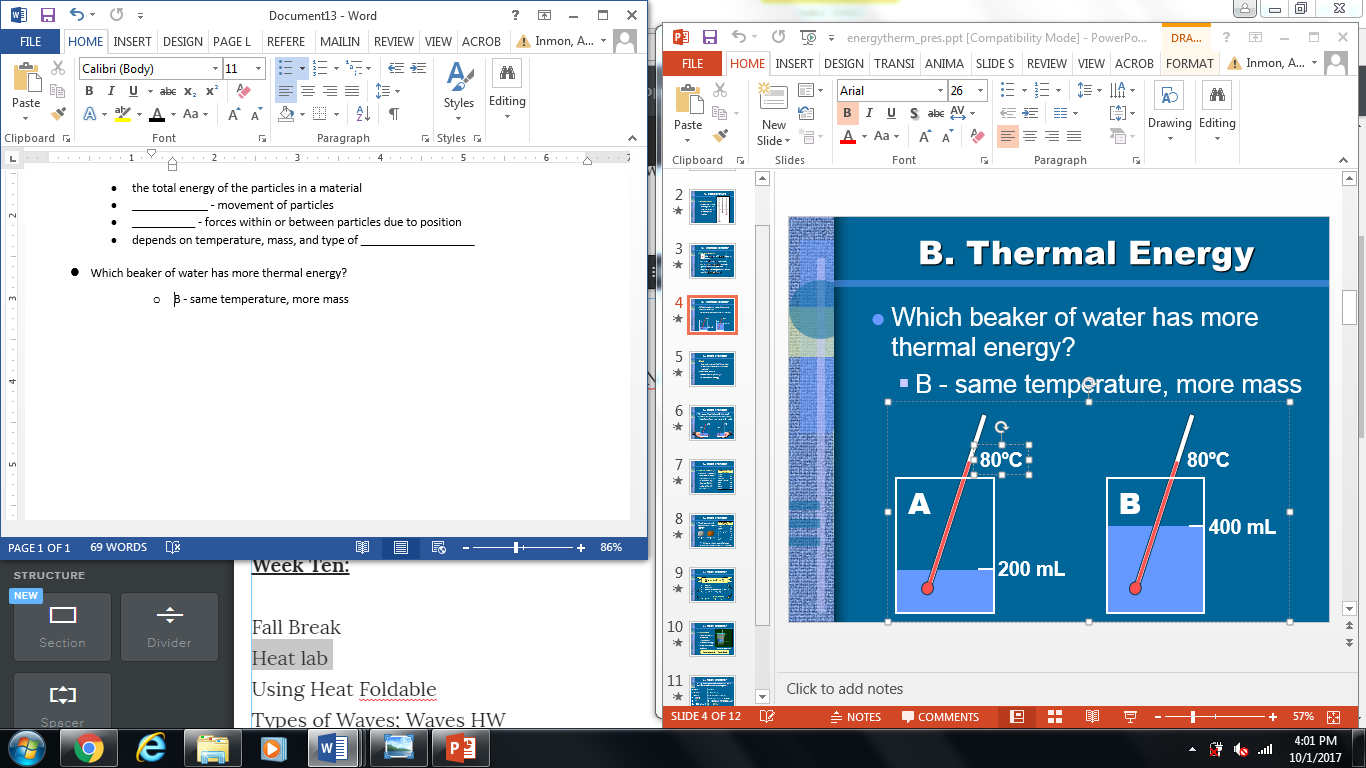 B - same temperature, more massHeat TransferHeat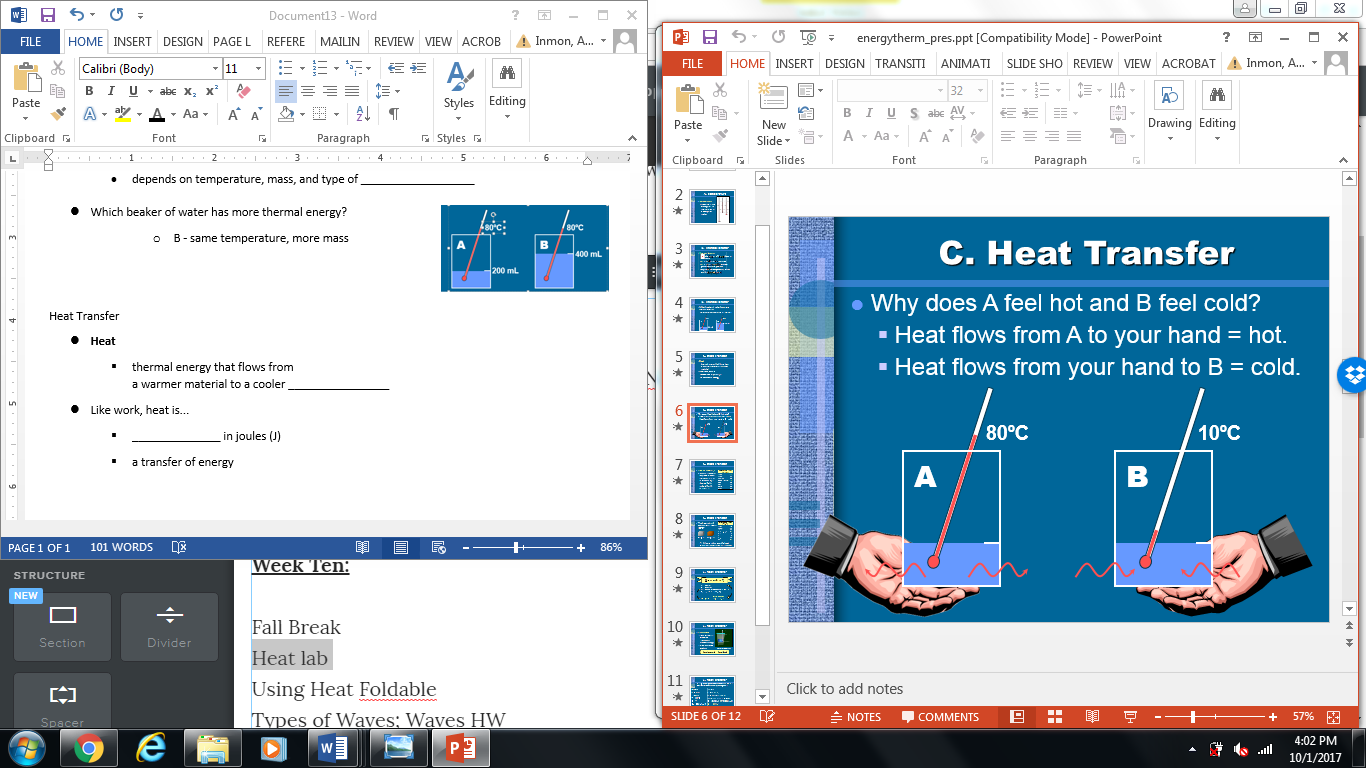 thermal energy that flows from 
a warmer material to a cooler ________________Like work, heat is...______________ in joules (J)a transfer of energySpecific Heat (Cp)amount of energy required to raise the temp. of 1 kg of material by 1 degree ___________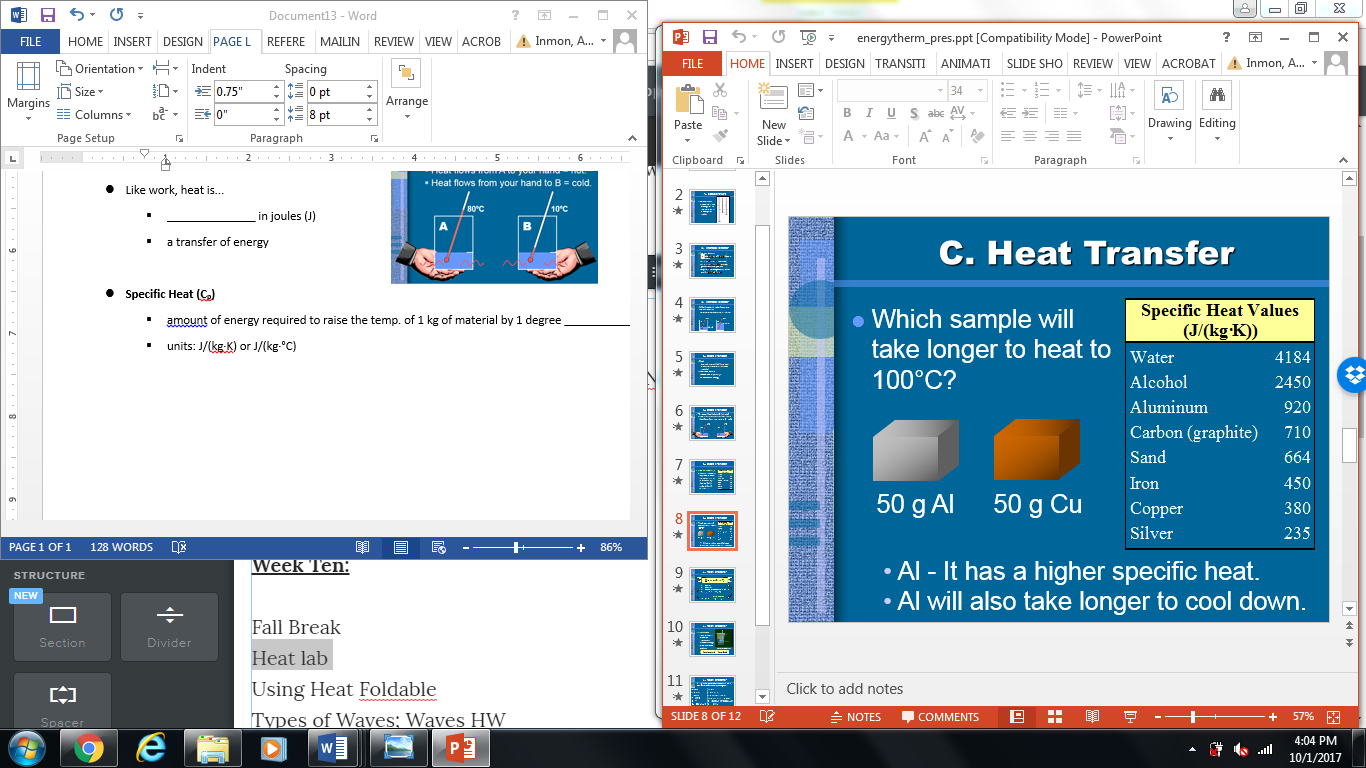 units: J/(kg·K) or J/(kg·°C) 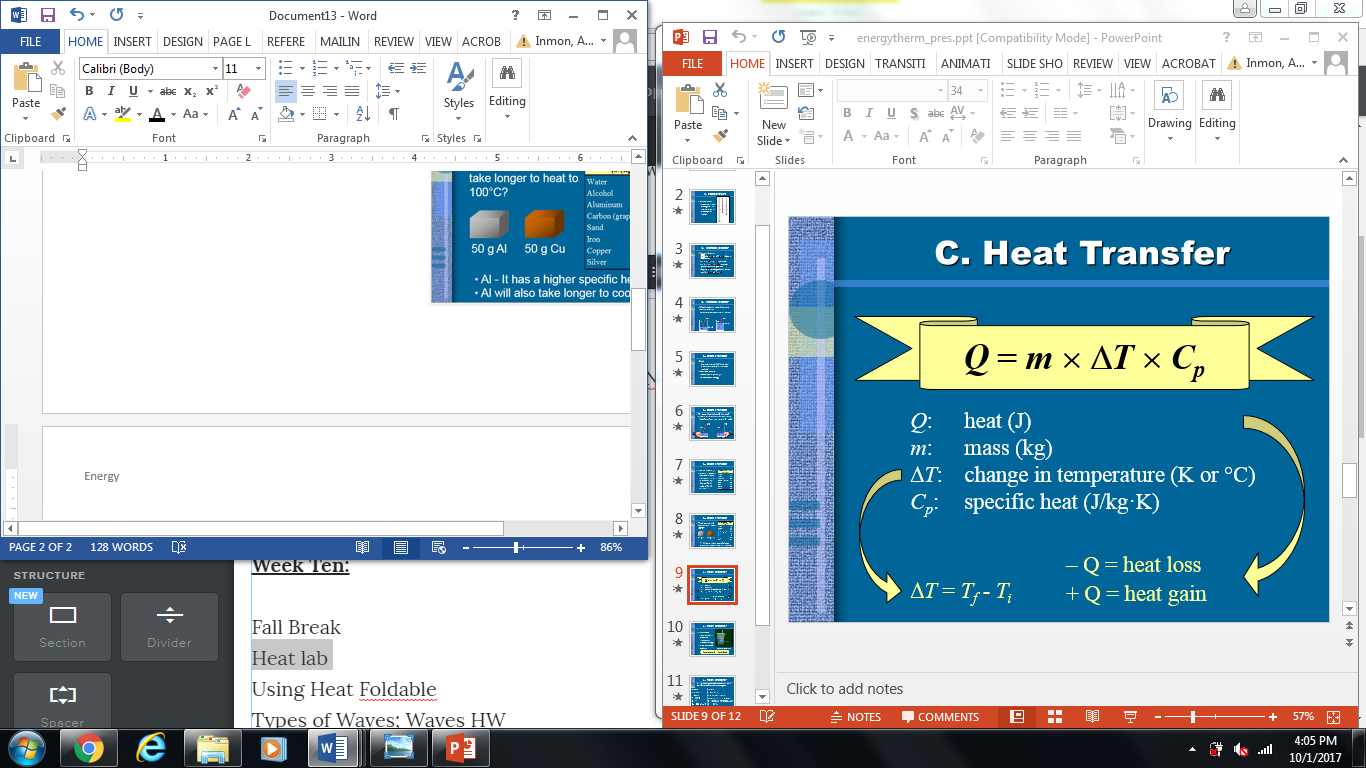 Calorimeterdevice used to measure changes in __________________________in an insulated system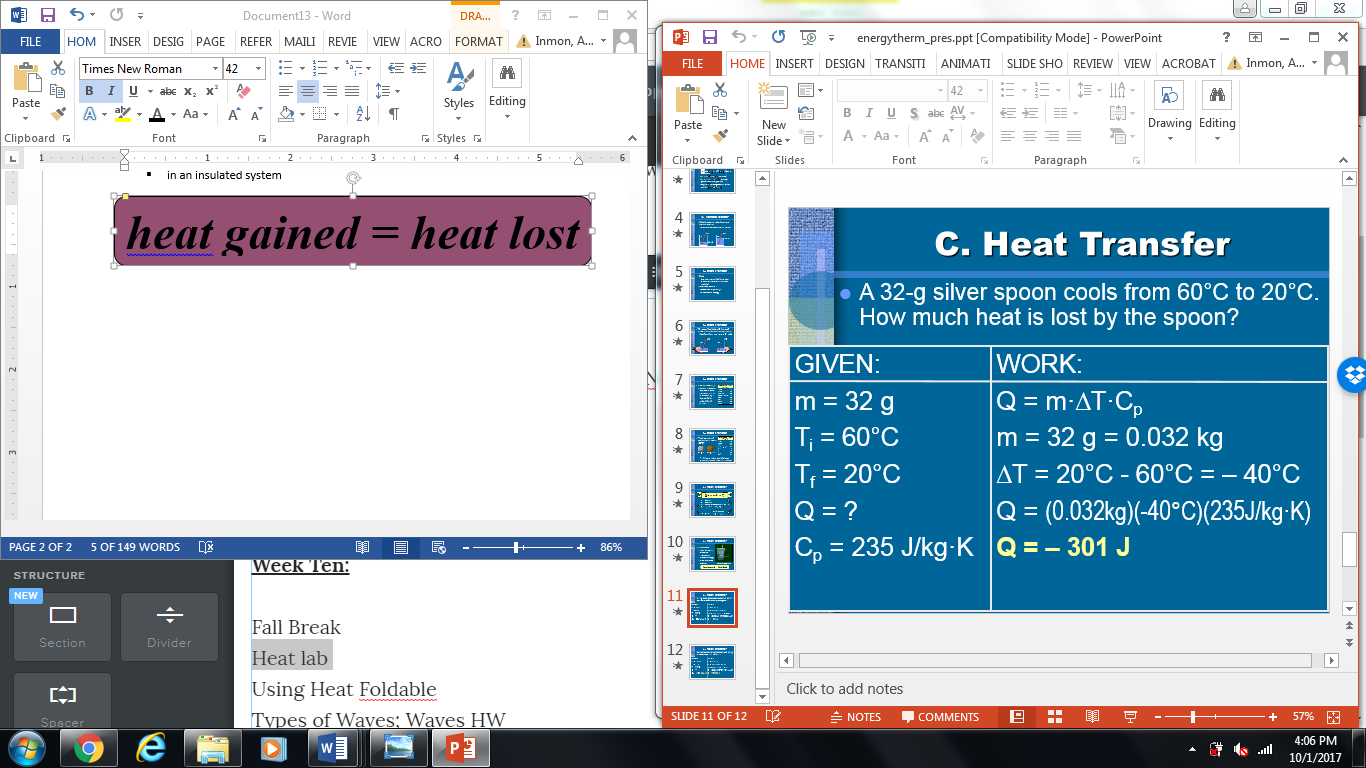 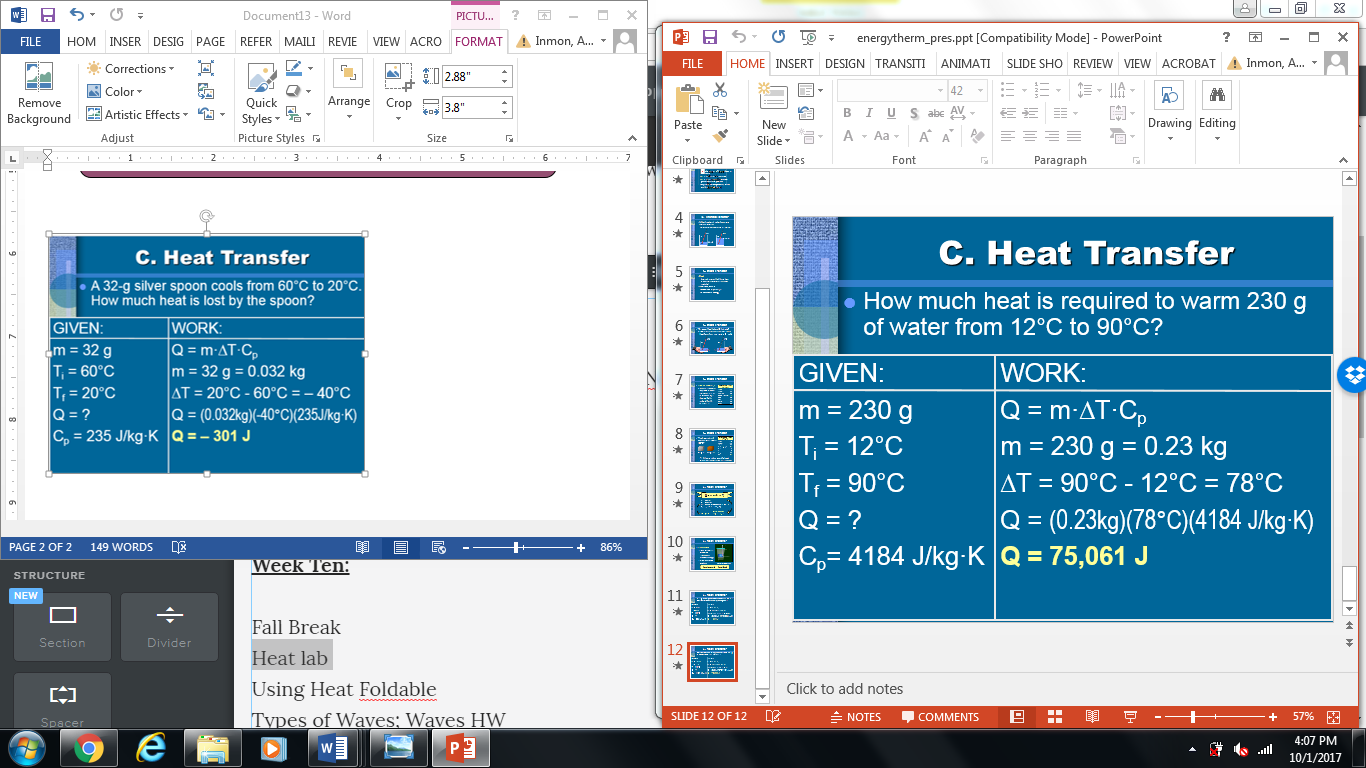 